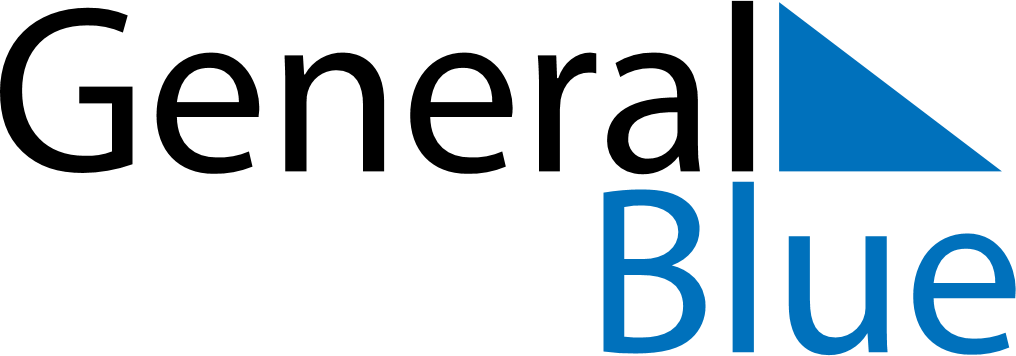 Daily PlannerJuly 29, 2024 - August 4, 2024Daily PlannerJuly 29, 2024 - August 4, 2024Daily PlannerJuly 29, 2024 - August 4, 2024Daily PlannerJuly 29, 2024 - August 4, 2024Daily PlannerJuly 29, 2024 - August 4, 2024Daily PlannerJuly 29, 2024 - August 4, 2024Daily Planner MondayJul 29TuesdayJul 30WednesdayJul 31ThursdayAug 01FridayAug 02 SaturdayAug 03 SundayAug 04MorningAfternoonEvening